The public can participate through Zoom on the web or by telephone. On the Web: Use the following link and follow the prompts: https://us02web.zoom.us/s/81981390642#success or Join Meeting as an AttendeeBy telephone call one of these numbers:1 (312) 626-6799, 1 (267) 831-0333, 1 (301) 715-8592, 1 (346) 248-7799, 1 (213) 338-8477, 1 (253) 215-8782Enter the BOPC Meeting ID 81981390642 and press ##Call to Order – Committee Chairperson Jesus HernandezIntroduction of Commissioners (by individual Commissioner)Approval of  AgendaIntroduction of BOPC Staff and RepresentativesBOPC Committee Chairperson Report – Committee Chairperson Jesus HernandezReport from Board Secretary / Communications (Submitted to BOPC as incoming information)New BusinessSecretary to the Board of Police Commissioners - UpdateAnnouncementsNext Committee Meeting: (To Be Determined)Detroit Public Safety Headquarters 1301 Third St., Detroit, MI 48226All Committee Meetings will take place in the Detroit Public Safety HeadquartersOral Communications / Public Comments – Please use the following link to sign up for public comments https://app.smartsheet.com/b/form/d26fa38cc5e94a018836d065000714ce(Limit Comments to Two Minutes)AdjournmentBOPC Meeting can be viewed at www.detroitmi.gov scroll down to select City TV Channel 21. With advance notice of seven calendar days, the City of Detroit will provide interpreter services at public meetings, including language translation and reasonable ADA accommodations. Please contact the Civil Rights, Inclusion and Opportunity Department at (313) 224-4950, through the TTY number 711, or email at crio@detroitmi.gov to schedule these services.Duties & Responsibilities Detroit Board of Police Commissioners“Accountability through Civilian Oversight”The Board of Police Commissioners has supervisory control and oversight of the Police Department as set forth in this Chapter. The Board of Police Commissioners is composed of eleven (11) members, seven of whom shall be elected from each non at-large district. Four(4) members of the Board shall be appointed by the Mayor, subject to the approval of the City Council. However, if the City Council does not disapprove an appointment within thirty (30) days, an appointment is confirmed. Appointed members shall serve a term of five (5) years, and not more than one (1) member’s term expires each year. The Mayor shall not remove appointed members of the Board except for cause. Vacancies in positions held by appointed members shall be filled by the Mayor for the unexpired term, in the same manner as the initial appointment. All members of the Board must be residents of the City.The Board shall elect a chairperson annually. A member of the Board may not serve consecutive terms as chairman, nor may an appointed person serve more than five (5) years consecutively as a member of the Board. The Board shall meet at the call of its chairperson, but shall meet at least once each week and may recess during Thanksgiving, Christmas and New Year holidays. All meetings shall be held in accordance with the Michigan Open Meetings Act. No appointed member of the Board shall have been an employee or elective or appointive officer of the city within three (3) years prior to appointment or while serving as a member of the Board. Unless required by state law, elected members shall not be entitled to salaries, retirement benefits, health benefits or other fringe benefits. Appointed members, and elected members not entitled to compensation by state law, may receive by ordinance reimbursement for parking, mileage and other reasonable expenses. All appointed Commissioners serving at the time of the effective date of this Charter shall continue in their office until their term expires or office becomes vacant.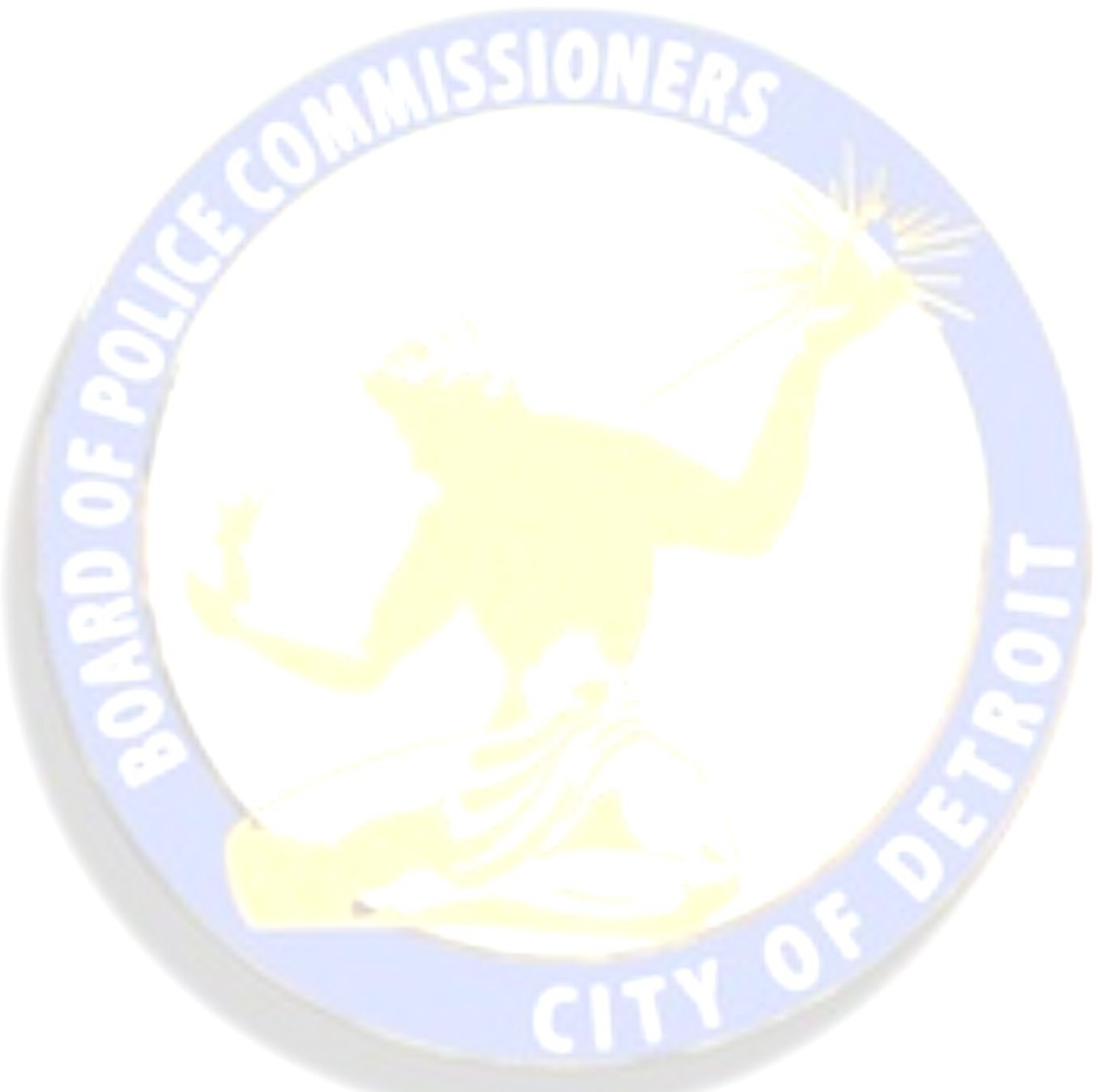 Sec. 7-803. Duties of the Board of Police Commissioners. The Board shall:In consultation with the Chief of Police, and with the approval of the Mayor establish policies, rules and regulations;Review and approve the departmental budget before its submission to the Mayor;Receive and resolve, as provided in this chapter, any complaint concerning the operation of the Police Department and forward all allegations of criminality to the appropriate internal or external law enforcement agency for further investigation;Act as final authority in imposing or reviewing discipline of employees of the department;Make an annual report to the Mayor, the City Council, and the public of the department’s activities during the previous year, including the handling of crime and complaints, and of future plans.The Board may subpoena witnesses, administer oaths, take testimony, and require the production of evidence. To enforce a subpoena or order for production of evidence or to impose any penalty prescribed for failure to obey a subpoena or order, the Board shall apply to the appropriate court. The Board may delegate in writing to a member of its staff the powers to administer oaths and take testimony. A delegation is revocable at the will of the Board and does not prevent exercise of any power by the Board.QuanTez Pressley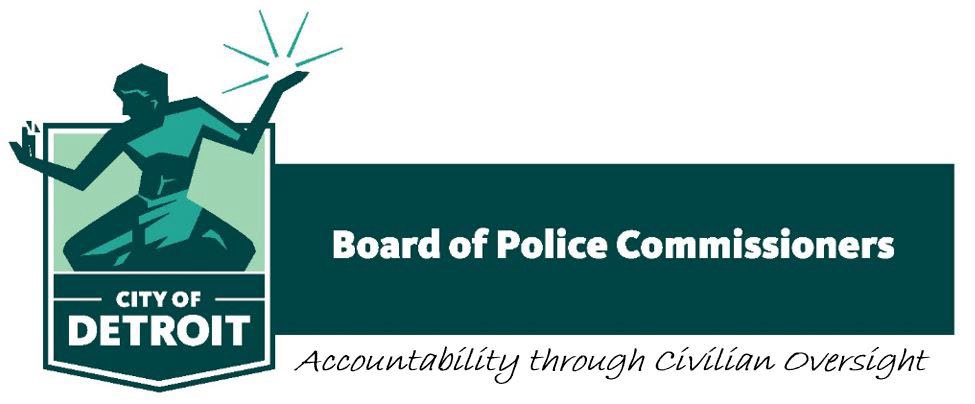 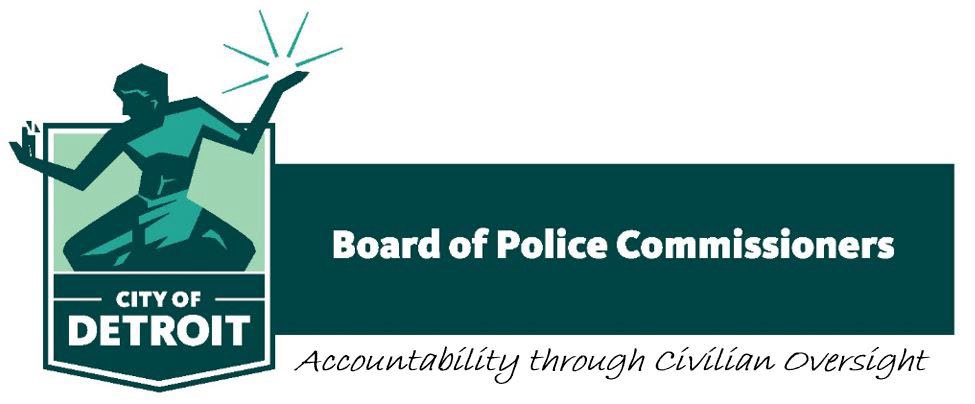 At-Large, ChairpersonTamara Liberty Smith District 1, Vice ChairpersonLinda D. Bernard, Esq District 2Cedric Banks District  3Cedric Banks District 3Willie E. BurtonWillie E. Burton District 5Lisa Carter District 6Personnel & Training Committee MeetingDetroit Public Safety HeadquartersRicardo Moore District 7Jesus Hernandez At-Large1301 Third Street, Detroit, Michigan 48226Woodward Room                    Darryl Woods At-LargeVacantAt-LargeWednesday,  @ 5:00 p.m.AGENDA